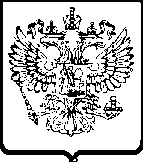 УПРАВЛЕНИЕ ФЕДЕРАЛЬНОЙ АНТИМОНОПОЛЬНОЙ СЛУЖБЫПО КАЛИНИНГРАДСКОЙ ОБЛАСТИРЕШЕНИЕ        Комиссия Управления Федеральной антимонопольной службы по Калининградской области по контролю в сфере закупок (далее - Комиссия) в составе: в отсутствие представителей заявителя – ООО «Профит-плюс», уведомленного надлежащим образом о месте и времени заседания Комиссии;рассмотрев жалобу ООО «Профит-плюс» (вх. № 5364 от 08.09.2017) (далее – Заявитель) на действия заказчика – администрации муниципального образования «Полесский городской округ» (далее – Заказчик)  и уполномоченного органа - Конкурсного агентства Калининградской области (далее – Уполномоченный орган) при проведении электронного аукциона на право заключения контракта на выполнение работ по строительству объекта «Распределительные газопроводы низкого давления и газопроводы-вводы к жилым домам по ул. Суворова, Школьной, пер.Школьному, Слепенкова, пер.Железнодорожному, Шевчука, пер.Шевчука, Рабочей, пер.Калининградскому, Портовой, пер.Рыбачьему, Садовой, Советской, Авиационной, Театральной, пер.Банному, Калининградской, Пионерской, пер.Тихому, Вокзальной, Заречной в г. Полесске Калининградской области» (извещение № 0135200000517001041)(далее – Аукцион), и в результате внеплановой проверки, проведенной в соответствии с частью 15 статьи 99 Федерального закона от 05.04.2013 № 44-ФЗ «О контрактной системе в сфере закупок товаров, работ, услуг для обеспечения государственных и муниципальных нужд» (далее - Закон о контрактной системе),УСТАНОВИЛА:В Управление Федеральной антимонопольной службы по Калининградской области 08.09.2017 поступила жалоба Заявителя на действия Заказчика и Уполномоченного органа при формировании документации об Аукционе.В обоснование своей жалобы  Заявитель  привел следующие доводыПо мнению Заявителя при формировании конкурсной документации Заказчиком допущены нарушения Закона о контрактной системе, а именно:1) В документации об аукционе отсутствует описание объекта закупки в части требования к функциональным, техническим и качественным характеристикам многих товаров и материалов, используемых при выполнении работ, что является нарушением пункта 1 части 1 статьи 64 Закона о контрактной системе.2) Заказчиком нарушены положения части  13.1 статьи 34 Закона о контрактной системе, поскольку в проекте контракта срок оплаты выполняемых работ установлен не в соответствии с положениями Закона о контрактной системе.Просит аннулировать результаты проведения Аукциона, привлечь лиц, допустивших нарушения к административной ответственности.    Заказчиком даны следующие пояснения по сути жалобы ЗаявителяЗаказчик, ознакомившись с жалобой Заявителя, считает ее необоснованной по следующим основаниям.Согласно статье 66 Закона о контрактной системе первая часть заявки на участие в электронном аукционе должна содержать указанную в одном из следующих подпунктов информацию, в том числе:при заключении контракта на выполнение работы или оказание услуги, для выполнения или оказания которых используется товар:- согласие, предусмотренное пунктом 2 части 3 статьи 66 Закона № 44-ФЗ, а также конкретные показатели используемого товара, соответствующие значениям, установленным документацией о таком аукционе, и указание на товарный знак (его словесное обозначение) (при наличии), знак обслуживания (при наличии), фирменное наименование (при наличии), патенты (при наличии), полезные модели (при наличии), промышленные образцы (при наличии), наименование страны происхождения товара.Заказчиком в рамках данного контракта были заказаны работы по строительству объекта «Распределительные газопроводы низкого давления и газопроводы-вводы к жилым домам по ул. Суворова, Школьной, пер.Школьному, Слепенкова, пер.Железнодорожному, Шевчука, пер.Шевчука, Рабочей, пер.Калининградскому, Портовой, пер.Рыбачьему, Садовой, Советской, Авиационной, Театральной, пер.Банному, Калининградской, Пионерской, пер.Тихому, Вокзальной, Заречной в г. Полесске Калининградской области», а не покупка определенного товара.В связи с этим документация на электронный аукцион была подготовлена без установления требований к товарам.Срок оплаты заказчиком поставленного товара, выполненной работы (ее результатов), оказанной услуги, отдельных этапов исполнения контракта должен составлять не более тридцати дней с даты подписания заказчиком документа о приемке, предусмотренного частью 7 статьи 94 настоящего Закона о контрактной системе, за исключением случая, указанного в части 8 статьи 30 настоящего Закона о контрактной системе, а также случаев, когда Правительством Российской Федерации в целях обеспечения обороноспособности и безопасности государства установлен иной срок оплаты.В соответствии с пунктом 3.9. проекта контракта документации об аукционе Муниципальный заказчик обязуется перечислить на счет Генерального подрядчика твердую цену Контракта, в пределах утвержденных бюджетных ассигнований, при условии доведения денежных средств, предназначенных для реализации Контракта. Оплата выполненных по контракту работ осуществляется в сроки и в размерах, которые установлены графиком выполнения Работ, разработанного Генеральным подрядчиком после заключения Контракта, в следующем порядке:- оплата выполненных Работ производится ежемесячно по факту выполнения Работ в пределах лимитов бюджетных обязательств, в соответствие с директивным графиком (приложение 1 к Контракту), на основании подписанных, Заказчиком, Техническим заказчиком и Генеральным подрядчиком актов о приемке выполненных Работ по форме КС-2 и справок о стоимости выполненных Работ и затрат по форме КС-3, подписанных Заказчиком и Генеральным подрядчиком, с учетом применения понижающего коэффициента (процента снижения начальной цены), рассчитанного в соответствии с условиями Контракта, в течение 30 календарных дней со дня доведения денежных средств, выделенных на реализацию Контракта, до Заказчика;	- оплата выполненных Работ, по договорам привлеченных субъектов малого предпринимательства  или социально ориентированных некоммерческих организаций, производится ежемесячно по факту выполнения Работ в пределах лимитов бюджетных обязательств, в соответствие с директивным графиком (приложение 1 к Контракту), на основании подписанных, Заказчиком, Техническим заказчиком и Генеральным подрядчиком актов о приемке выполненных Работ по форме КС-2 и справок о стоимости выполненных Работ и затрат по форме КС-3, подписанных Заказчиком и Генеральным подрядчиком, с учетом применения понижающего коэффициента (процента снижения начальной цены), рассчитанного в соответствии с условиями Контракта, в течение 15 рабочих дней со дня доведения денежных средств, выделенных на реализацию Контракта, до Заказчика.Считает, что установленный порядок оплаты выполненных работ не нарушает статью 34 Закона о контрактной системе и положения Бюджетного Кодекса РФ, доводы жалобы Заявителя являются несостоятельными,  просит признать жалобу необоснованной.   Уполномоченным органом даны следующие пояснения по сути жалобы ЗаявителяУполномоченный орган поддерживают позицию Заказчика, считают, что документация о проведении аукциона в электронной форме, полностью соответствует требованиям Закона о контрактной системеВ результате рассмотрения жалобы и проведения  в соответствии с частью 15 статьи 99 Закона о контрактной системе внеплановой проверки, Комиссия установила следующее.23 августа 2017 года Уполномоченным органом на официальном сайте Российской Федерации в единой информационной системе в сфере закупок (далее – ЕИС) размещено извещение № 0135200000517001041 о проведении Аукциона, а также аукционная документация.Начальная (максимальная) цена контракта (далее – НМЦК) – 22 479 930,00 рублей.1.	В соответствии с положениями статьи 42 Закона о контрактной системе в извещении об осуществлении закупки должна содержаться, следующая информация, в том числе:- краткое изложение условий контракта, содержащее наименование и описание объекта закупки с учетом требований, предусмотренных статьей 33 Закона о контрактной системе.Согласно извещению № 0135200000517001041 о проведении Аукциона, опубликованном в ЕИС объектом закупки является выполнение работ по строительству объекта «Распределительные газопроводы низкого давления и газопроводы-вводы к жилым домам по ул. Суворова, Школьной, пер.Школьному, Слепенкова, пер.Железнодорожному, Шевчука, пер.Шевчука, Рабочей, пер.Калининградскому, Портовой, пер.Рыбачьему, Садовой, Советской, Авиационной, Театральной, пер.Банному, Калининградской, Пионерской, пер.Тихому, Вокзальной, Заречной в г. Полесске Калининградской области». В соответствии с частью 1 статьи 64 Закона о контрактной системе документация об электронном аукционе наряду с информацией, указанной в извещении о проведении такого аукциона, должна содержать следующую информацию, в том числе:- наименование и описание объекта закупки и условия контракта в соответствии со статьей 33 настоящего Федерального закона, в том числе обоснование начальной (максимальной) цены контракта;- требования к содержанию, составу заявки на участие в таком аукционе в соответствии с частями 3 - 6 статьи 66 настоящего Федерального закона и инструкция по ее заполнению. В соответствии с пунктом 2 части 3 статьи 66 Закона о контрактной системе первая часть заявки на участие в электронном аукционе должна содержать указанную в одном из следующих подпунктов информацию:- согласие участника такого аукциона на выполнение работы или оказание услуги на условиях, предусмотренных документацией о таком аукционе, при проведении такого аукциона на выполнение работы или оказание услуги.В соответствии с пунктом 3 части 3 статьи 66 Закона о контрактной системе при заключении контракта на выполнение работы или оказание услуги, для выполнения или оказания которых используется товар первая часть заявки на участие в электронном аукционе должна содержать указанную в одном из следующих подпунктов информацию:а) согласие, предусмотренное пунктом 2 настоящей части, в том числе согласие на использование товара, в отношении которого в документации о таком аукционе содержится указание на товарный знак (его словесное обозначение) (при наличии), знак обслуживания (при наличии), фирменное наименование (при наличии), патенты (при наличии), полезные модели (при наличии), промышленные образцы (при наличии), наименование страны происхождения товара <…>;б) согласие, предусмотренное пунктом 2 настоящей части, а также конкретные показатели используемого товара, соответствующие значениям, установленным документацией о таком аукционе, и указание на товарный знак (его словесное обозначение) (при наличии), знак обслуживания (при наличии), фирменное наименование (при наличии), патенты (при наличии), полезные модели (при наличии), промышленные образцы (при наличии), наименование страны происхождения товара.В соответствии с пунктом 6 Раздела 2 «Информационная карта аукциона в электронной форме» документации об Аукционе используемым способом определения поставщика (подрядчика, исполнителя) и наименованием объекта закупки является: аукцион в электронной форме по выбору генерального подрядчика на право заключения Муниципального контракта на выполнение работ по строительству объекта «Распределительные газопроводы  низкого  давления и газопроводы-вводы к жилым  домам по ул. Суворова, Школьной, пер. Школьному, Слепенкова, Шевчука, пер.Шевчука, Портовой, Советской, Авиационной, Театральной, пер. Банному, Калининградской, Пионерской, пер. Тихому, Вокзальной в г. Полесске Калининградской области».Согласно подпункту 2 пункта 20 Раздела 2 «Информационная карта аукциона в электронной форме» документации об Аукционе первая часть заявки на участие в аукционе в электронной форме должна содержать следующую информацию:- согласие участника такого аукциона на выполнение работы на условиях, предусмотренных документацией о таком аукционе, при проведении такого аукциона на выполнение работы.В соответствии с пунктом 24 Раздела 2 «Информационная карта аукциона в электронной форме» документации об Аукционе описание объекта закупки указано в разделе 3 «Техническое задание и обоснование начальной (максимальной) цены Муниципального контракта» и разделе 4 «Проект Муниципального контракта» настоящей документации.Согласно положениям Раздела 3 «Техническое задание и обоснование начальной (максимальной) цены Муниципального контракта» и пункту 1.1 проекта контракта Раздела 4 «Проект Муниципального контракта» документации об Аукционе: муниципальный заказчик поручает, а генеральный подрядчик принимает на себя обязательства выполнить работы по объекту по строительству объекта «Распределительные газопроводы низкого давления и газопроводы-вводы к жилым домам по ул. Суворова, Школьной, пер. Школьному, Слепенкова, Шевчука, пер. Шевчука, Портовой, Советской, Авиационной, Театральной, пер. Банному, Калининградской, Пионерской, пер. Тихому, Вокзальной в г. Полесске Калининградской области» (далее - Объект) и вводу Объекта в эксплуатацию совместно с Заказчиком, Техническим заказчиком в соответствии с проектной документацией, результатами инженерных изысканий, прошедшими проверку в установленном порядке в ГАУ КО «Центр проектных экспертиз» и имеющей положительное заключение экспертизы от 29 января 2016 года № 39-1-4-0004-16, положительное заключение о проверке достоверности определения сметной стоимости объекта капитального строительства от 29 января 2016 года № 39-1-1-3-0007-16, рабочей документацией (далее – Документация), а также условиями Контракта и календарного графика выполнения Работ, разработанного Генеральным подрядчиком по форме календарного графика после заключения Контракта, в соответствии с директивным графиком строительства Объекта (Приложение №1 к Контракту) и согласованного с Заказчиком (далее- Календарный график), действующими на территории РФ строительными нормами и правилами.На основании вышеизложенного Комиссия приходит к выводу о том, что объектом закупки является выполнение работ, в связи с чем, с учетом требований части 3 статьи 66 Закона о контрактной системе, Заказчиком в документации об Аукционе правомерно установлено требование о наличии согласия, предусмотренного пунктом 2 части 3 статьи 66 Закона о контрактной системе.   2.	В соответствии с частью 1 статьи 34 Закона о контрактной системе контракт заключается на условиях, предусмотренных извещением об осуществлении закупки или приглашением принять участие в определении поставщика (подрядчика, исполнителя), документацией о закупке, заявкой, окончательным предложением участника закупки, с которым заключается контракт, за исключением случаев, в которых в соответствии с указанным Федеральным законом извещение об осуществлении закупки или приглашение принять участие в определении поставщика (подрядчика, исполнителя), документация о закупке, заявка, окончательное предложение не предусмотрены.Согласно части 13 статьи 34 Закона о контрактной системе в контракт включается обязательное условие о порядке и сроках оплаты товара, работы или услуги, о порядке и сроках осуществления заказчиком приемки поставленного товара, выполненной работы (ее результатов) или оказанной услуги в части соответствия их количества, комплектности, объема требованиям, установленным контрактом, а также о порядке и сроках оформления результатов такой приемки.В соответствии с частью 13.1 срок оплаты заказчиком поставленного товара, выполненной работы (ее результатов), оказанной услуги, отдельных этапов исполнения контракта должен составлять не более тридцати дней с даты подписания заказчиком документа о приемке, предусмотренного частью 7 статьи 94 Закона о контрактной системе, за исключением случая, указанного в части 8 статьи 30 Закона о контрактной системе, а также случаев, когда Правительством Российской Федерации в целях обеспечения обороноспособности и безопасности государства установлен иной срок оплаты.Согласно пункту 7 статьи 94 Закона о контрактной системе приемка результатов отдельного этапа исполнения контракта, а также поставленного товара, выполненной работы или оказанной услуги осуществляется в порядке и в сроки, которые установлены контрактом, и оформляется документом о приемке, который подписывается заказчиком (в случае создания приемочной комиссии подписывается всеми членами приемочной комиссии и утверждается заказчиком), либо поставщику (подрядчику, исполнителю) в те же сроки заказчиком направляется в письменной форме мотивированный отказ от подписания такого документа. В соответствии с пунктом 3.8 Раздела 4 «Проект Муниципального контракта» документации об Аукционе стороны определили, что твердой ценой Контракта является сумма фактически выполненных Работ, подтвержденная актами о приемке выполненных Работ по форме КС-2 и справками о стоимости выполненных работ и затрат по форме КС-3, подписанными Заказчиком, Техническим заказчиком и Генеральным подрядчиком.Согласно пункту 3.9 Раздела 4 «Проект Муниципального контракта» документации об Аукционе: форма оплаты выполненных Работ – безналичный расчет.	Пунктом 3.11 Раздела 4 «Проект Муниципального контракта» документации об Аукционе установлено, что Заказчик обязуется перечислить на счет Генерального подрядчика твердую цену Контракта, в пределах утвержденных бюджетных ассигнований, при условии доведения денежных средств, предназначенных для реализации Контракта. Оплата выполненных по контракту работ осуществляется в сроки и в размерах, которые установлены графиком выполнения Работ, разработанного Генеральным подрядчиком после заключения Контракта,  в следующем порядке:	- оплата выполненных Работ производится ежемесячно по факту выполнения Работ в пределах лимитов бюджетных обязательств, в соответствие с директивным графиком (приложение 1 к Контракту), на основании подписанных, Заказчиком, Техническим заказчиком и Генеральным подрядчиком актов о приемке выполненных Работ по форме КС-2 и справок о стоимости выполненных Работ и затрат по форме КС-3, подписанных Заказчиком и Генеральным подрядчиком, с учетом применения понижающего коэффициента (процента снижения начальной цены), рассчитанного в соответствии с условиями Контракта, в течение 30 календарных дней со дня доведения денежных средств, выделенных на реализацию Контракта, до Заказчика;	- оплата выполненных Работ, по договорам привлеченных субъектов малого предпринимательства  или социально ориентированных некоммерческих организаций, производится ежемесячно по факту выполнения Работ в пределах лимитов бюджетных обязательств, в соответствие с директивным графиком (приложение 1 к Контракту), на основании подписанных, Заказчиком, Техническим заказчиком и Генеральным подрядчиком актов о приемке выполненных Работ по форме КС-2 и справок о стоимости выполненных Работ и затрат по форме КС-3, подписанных Заказчиком и Генеральным подрядчиком, с учетом применения понижающего коэффициента (процента снижения начальной цены), рассчитанного в соответствии с условиями Контракта, в течение 15 рабочих дней со дня доведения денежных средств, выделенных на реализацию Контракта, до Заказчика.В ходе заседания Комиссии Заказчиком даны пояснения о том, что на данный момент денежные средства, выделенные на реализацию контракта, до заказчика не доведены. Таким образом, Комиссия приходит к выводу, что в нарушение части 13.1 статьи 34 Закона о контрактной системе Заказчиком установлен срок оплаты выполненных работ в течение 30 календарных дней со дня доведения денежных средств, выделенных на реализацию контракта, до Заказчика.В заседании Комиссии представители лиц, участвующих в рассмотрении жалобы, на вопрос ведущего заседание Комиссии о достаточности доказательств, представленных в материалы дела, пояснили, что все доказательства, которые они намеревались представить, имеются в распоряжении Комиссии, иных доказательств, ходатайств, в том числе о представлении или истребовании дополнительных доказательств, не имеется.В связи с изложенным, руководствуясь частями 1, 4, 7 статьи 105, частью 8 статьи 106 Закона о контрактной системе, КомиссияРЕШИЛА:1.  Признать жалобу ООО «Профит-плюс» обоснованной.2. Признать Заказчика - администрацию муниципального образования «Полесский городской округ» нарушившим часть 13.1 статьи 34 Закона о контрактной системе.3. Выдать предписание об устранении допущенного нарушения.4. Передать материалы дела должностному лицу Калининградского УФАС России для решения вопроса о привлечении лиц, допустивших нарушения Закона о контрактной системе, к административной ответственности.В соответствии с частью 9 статьи 106 Закона о контрактной системе, решение может быть обжаловано в судебном порядке в течение трех месяцев со дня его принятия. 14 сентября 2017 года                          № КС-219/2017                г. КалининградПредседателя Комиссии:     О.А. Бобровой     О.А. Бобровой     О.А. Бобровойруководителя Калининградского УФАС России;членов Комиссии:    Л.В.ШевченкоМ.В. Мельникова    Л.В.ШевченкоМ.В. Мельникова    Л.В.ШевченкоМ.В. Мельниковаведущего специалиста-эксперта отдела контроля органов власти, закупок и рекламы Калининградского УФАС России;заместителя начальника отдела контроля органов власти, закупок и рекламы Калининградского УФАС России;с участием представителей:Заказчика – администрации муниципального образования «Полесский городской округ»Уполномоченного органа -Конкурсного агентства Калининградской области,с участием представителей:Заказчика – администрации муниципального образования «Полесский городской округ»Уполномоченного органа -Конкурсного агентства Калининградской области,Г.А. БеляковаЛ.А. СидоркинойВ.Б. НиколаевойА.А. Корниловауполномоченного представителя;уполномоченного представителя,уполномоченного представителя;уполномоченного представителя;уполномоченного представителя;уполномоченного представителя,уполномоченного представителя;уполномоченного представителя;Председатель Комиссии:    О.А. БоброваЧлены комиссии:     Л.В. Шевченко      М.В. Мельников